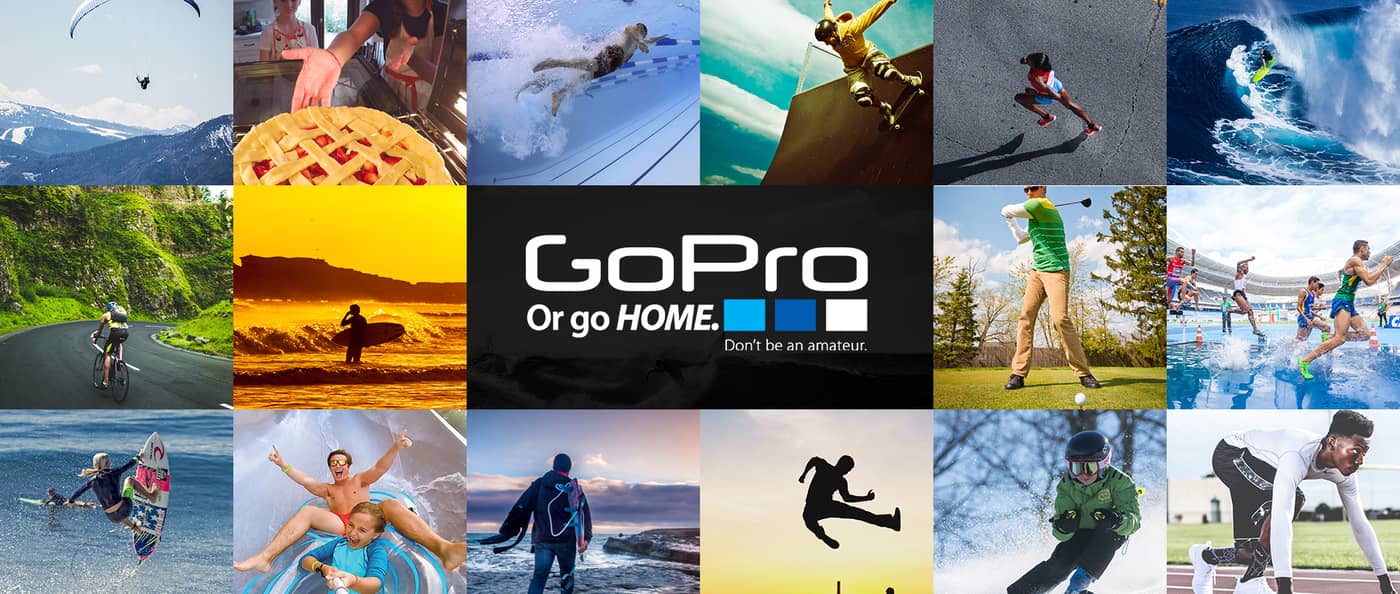 Week 1Being a Pro ParentINTRODUCTIONParenting always comes with its highs and lows. Talk about one of the best things you’ve done as a parent and talk about a parenting mistake that you’ve made.DISCUSSION QUESTIONSOn Sunday, pastor Phil said that the biggest responsibility of parenting is to raise kids to know what is right and then for them to choose what is right and actually do what is right. How have you seen this work with your kids?Children are inherently sinful, what are some ways that you have found to redirect your child’s sinful nature?Romans 12 tells us to not think more highly of ourselves than we should, why is it important to have a proper perspective of who and what you are in parenting?Parents are to be the authority over their children; what are some ways you have been a positive authority for your child? What are some negative ways you’ve used your authority?How is parenting a teenager different than parenting a younger child?STEPPING FORWARDOne of the biggest things a parent can do for a child is to be consistent. This week think about how consistent you are in your parenting, are there things you need to reinforce more often? Or let go of more often? Whatever you do, work at it with all your heart, as working for the Lord, not for men Colossians 3:23